ক-ফরমgva¨wgK I D”Pgva¨wgK ch©v‡qi miKvix †emiKvix ¯‹zj, K‡jR, gv`ªvmv Ges KvwiMwi wkÿv cÖwZôv‡biwkÿKgÛjxi 30 w`b †gqv`x Z_¨ I †hvMv‡hvM cÖhyw³ (AvBwmwU) welqK cÖwkÿY †Kv‡m© AskMÖnYKvixM‡Yi- †iwR‡óªkb dig µwgK bs.......................(KZ…©cÿ c~iY Ki‡e)|  †iwR‡óªkb bs .................................(KZ…©cÿ c~iY Ki‡e)|  01|	cÖwkÿYv_x©i bvg		t	(evsjv) .......................................................................... 					(Bs‡iRx eo Aÿi)............................................................02|	wcZvi bvg		t	(evsjv) .......................................................................... 					(Bs‡iRx eo Aÿi)............................................................03|	gvZvi bvg		t	(evsjv) ...........................................................................					(Bs‡iRx eo Aÿi).............................................................04|	c`ex			t	(evsjv) (welq mn)..............................................................					(Bs‡iRx) (welq mn)...........................................................05|	cÖwZôv‡bi bvg		t	(evsjv) ............................................................................					(Bs‡iRx eo Aÿi)..............................................................06|	cÖwZôv‡bi wVKvbv		t	WvKNit................................. _vbv/Dc‡Rjv..........................					‡Rjvt.................................... wefvMt .................................					cÖwZôv‡bi B-‡gBj ...............................................................07|	RvZxq cwiPq c‡Îi b¤^i	t	........................................................................................08|	e¨w³MZ B-‡gBj bs	t	........................................................................................09|	e¨w³MZ ‡gvevBj bs 	t	........................................................................................10|	cÖwkÿY †Kv‡m© †hvM`v‡bi ZvwiLt 	.........................................................................................11|	B‡Zvc~‡e© ICT welqK ‡Kvb cÖwkÿY †Kv‡m© AskMÖnY K‡i _vK‡j Zvi bvg I †gqv`................................12|	‡Kvb cÖwZôvb n‡Z cÖwkÿY MÖnY K‡i‡Qb Zvi bvgt .........................................................................13| 	wkÿvMZ †hvM¨Zvt ..................................................................................................................14|	Ab¨vb¨ †hvM¨Zv (hw` _v‡K)t .....................................................................................................                                                                                              cÖwkÿYv_x©i ¯^vÿiখ-ফরম                 miKvix †emiKvix gva¨wgK I D”Pgva¨wgK ¯‹zj, K‡jR, gv`ªvmv Ges KvwiMwi wkÿv cÖwZôv‡biwkÿKgÛjxi 30 w`b †gqv`x Z_¨ I †hvMv‡hvM cÖhyw³ (AvBwmwU) welqK cÖwkÿY †Kvm©|              (my¨‡fwbi cÖ¯‘wZ‡Z wbf©yj Z_¨ cÖ‡qvRb)AvBwW bs/‡ivj bs		t	...........................................................(KZ…©cÿ c~iY Ki‡e)|  cÖwkÿYv_x©i bvg		t	...................................................................................................wcZvi bvg		t	...................................................................................................gvZvi bvg		t	...................................................................................................wkÿvMZ †hvM¨Zv		t	...................................................................................................c`ex			t	...................................................................................................cÖwZôv‡bi bvg I wVKvbv	t 	....................................................................................................MÖvgt ...............................................WvKNit..................................._vbv/Dc‡Rjv......................................‡Rjvt .................................... wefvMt .....................................wbR wVKvbv	t	MÖvgt .................................................WvKNit.................................._vbv/Dc‡Rjv........................................‡Rjvt ...................................wefvMt .....................................wcÖq Dw³			t	.....................................................................................................wcÖq e¨w³Z¡		t	........................................................ i‡³i MÖæct..............................kL			t	................................................‡gvevBj bst......................................B-‡gBj	bs		t	......................................................................................................cÖwkÿYv_x©i ¯^vÿi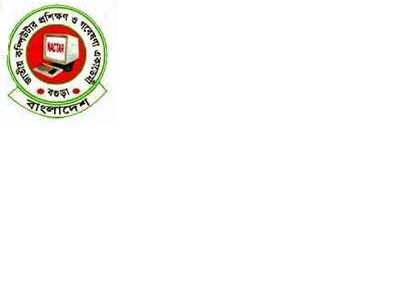                  RvZxq Kw¤úDUvi cÖwk¶Y I M‡elYv GKv‡Wgx                         KvwiMwi I gv`ªvmv wkÿv wefvM                        wk¶v gš¿Yvjq                         e¸ov, evsjv‡`k|                         www.nactar.gov.bd